Документацияпо работе с сайтом «Мир-Знаний»Креативное агентствоRed Look2016ОглавлениеАдмин панельВходДля входа в Админ-панель введите в адресной строке вашего браузера:http://mir-znanij.info/login В появившемся окне введите данные пользователя предоставленные вам агентством Red Look.После вы попадете в админ-панель для управления сайтом.Управлять сайтом можно так же с помощью верхней панели, если вы вошли как пользователь.Верхняя панельПосле того, как вы вошли как администратор. Вернитесь на основной сайт (самая левая кнопка сверху в админ-панели).Когда вы находитесь на сайте в роли администратора, Вам будет доступна  панель администратора, 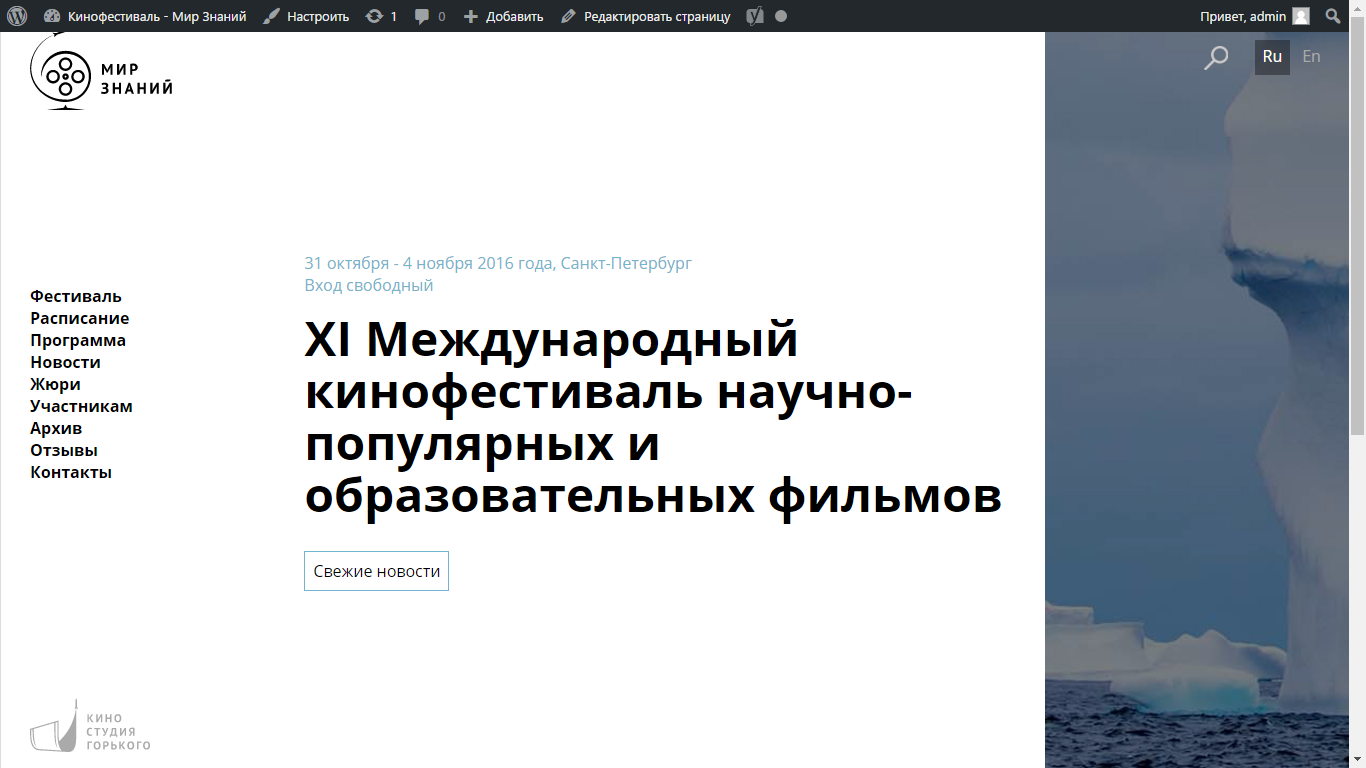 Черная панель вверхуМеню «Настроить»В верхней админ панели доступна кнопка «Настроить»При нажатии на кнопку откроется меню, где вы сможете настроить следующие переменные:Общие настройки сайтаГлавная страницаСвойства сайтаМенюВиджетыСтатическая главная страницаОбщие настройки сайтаНастроить > общие настройкиВ этом пункте меню можно настроить адрес электронной почты, на который будут приходить заявки на участие в фестивале.Главная страница сайтаНастроить > Главная страница сайта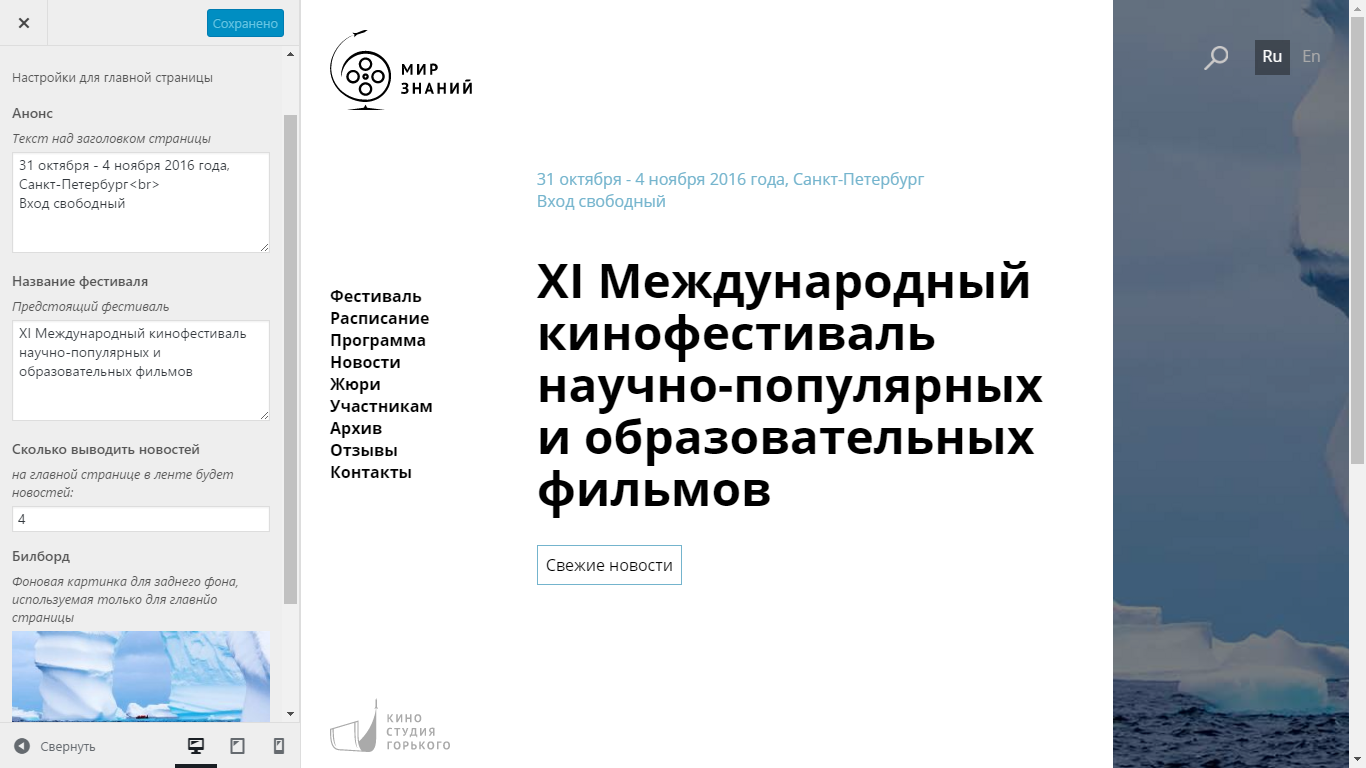 В данном разделе доступны следующие настройки:Настройки анонса(текст синего цвета на главной странице сайта)Настройки заголовка(основной заголовок на главной странице сайта, крупным шрифтом)Количество выводимых новостей на главной странице(количество новостей, которые будут выводиться на главной странице при нажатии на кнопку «показать новости»)Биллборд (фоновое изображение)Свойства сайтаНастроить > свойства сайтаЗдесь настройки названия и описания сайта, а так же Favicon (иконка сайта)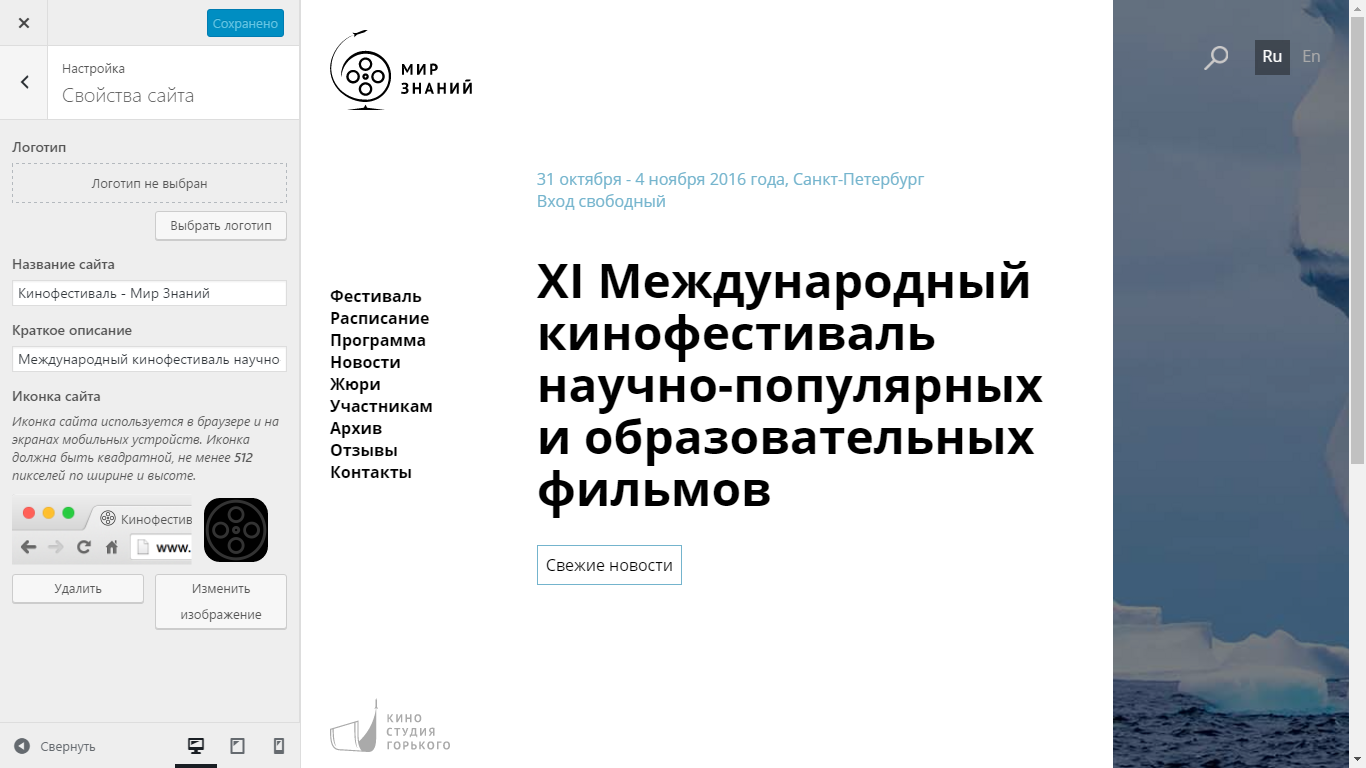 МенюНастроить > менюЗдесь можно настроить пункты навигации, убрать или наоборот добавить какие-либо пунктыВиджетыНастроить > ВиджетыДля каждой страницы сайта, данный пункт содержит разный контент.Статическая главная страницаНастройки, какая из страниц сайта, будет отображаться первой при переходе в корневой каталог.Работа со статичными страницами сайтаДля редактирования страницы сайта, водите как администратор, далееВерхняя панель > Редактировать страницуДля любой страницы сайта доступны к редактированию следующие настройки Названия страницы, описание для каждой страницы и контентРабота с новостями и программойДля добавления новости в верхней панели:Верхняя панель > Добавить > ЗаписьДалее обязательно к заполнению Название, контент и миниатюра записи.Для добавления видеороликов фотографии и прочего визуального контента используйте визуальный редактор. Видео и картинки можно добавлять просто путем вставки гиперссылки в область редактора.Для добавления записи в программу:Верхняя панель > Добавить > Запись программыРабота с членами Жюри и Комитета Верхняя панель > Добавить >  Член жюриВерхняя панель > Добавить >  Член комитетаВ поле название указываем имя, в область контента указываем рассказ о человекеВ поле профессия указываем, кем является член жюри или комитета.Как миниатюру указываем фото.Записи архиваДля добавления записиВерхняя панель > Добавить > Запись архиваПри добавлении обязательно указываем в области категория год записи архиваРасписание текущего фестиваляДля редактирования расписания перейдите на страницу «Расписание»Выберете:Верхняя панель > Настроить > Виджеты > РасписаниеДля добавления новой записи:Добавить > День в расписанииДля редактирования дня в записи простой найдите этот день в списке.По любым вопросам:art@red-look.ruRed-Look.ru2016